Přihláška na Difficult Elite 2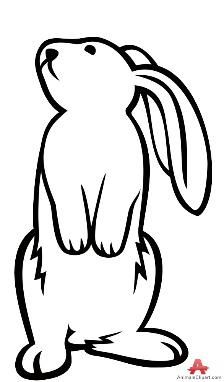 Jméno a příjmení závodníka: Datum narození:Telefonní číslo:Jméno na Messengeru (z důvodu založení skupiny): Člen klubu: ANO/NEDo kolonky rovinná dráha/parkur napište LT/ST/TT/ET, do kolonky skok vysoký/skok daleký napište ANO, pokud králík v dané disciplíně bude startovat. Pokud králík v dané disciplíně nebude startovat, ponechte kolonku prázdnou. Startovné celkem: (každý závodník 100,- + každý start 70,-)Podpis:Závodník se odesláním přihlášky zavazuje k dodržování propozic.Jméno králíkaDatum narozeníČíslo VPRovinná dráhaParkurSkok vysokýSkok daleký